SERIESSUMSyntax:SERIESSUM  (  input-value  ,  initial-power  ,  step  ,  coefficients  )Description: Computes the sum of a power series.Mathematical Formula:The sum of a power series is based on the formula: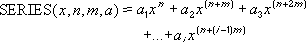 where input-value = x, initial-power = n, step = m, and coefficients is the  set of a values.Arguments:Return Type and Value: number – The sum of a power series.[Example: Given the following data:
SERIESSUM(PI()/4,0,2,A1:A4) results in 0.707103, an approximation to the cosine of π/4 radians

end example]NameTypeDescriptioninput-valuenumberThe input value to the power series;initial-powernumberThe initial power to which input-value is to be raised.stepnumberThe step by which to increase initial-power for each term in the series;coefficientsreferenceA set of coefficients by which each successive power of input-value is multiplied. The number of values in coefficients determines the number of terms in the power series.A112=-1/FACT(2)3=1/FACT(4)4=-1/FACT(6)